Руководство ГБУ "Жилищник района Черемушки" приняли участие в совещании в области гражданской обороны, предупреждении и ликвидации чрезвычайных ситуаций, обеспечения пожарной безопасности и безопасности людей на водных объектах. 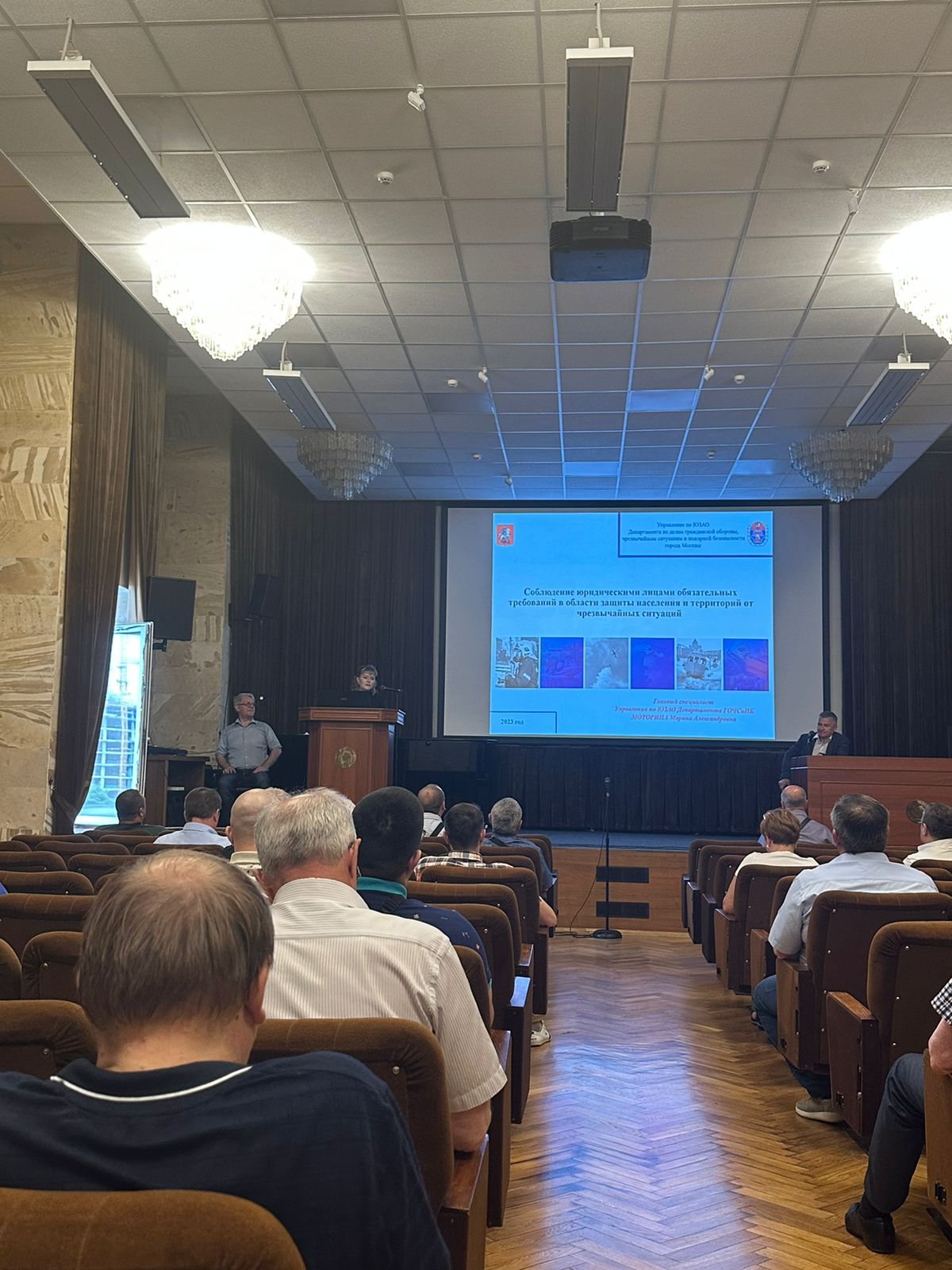 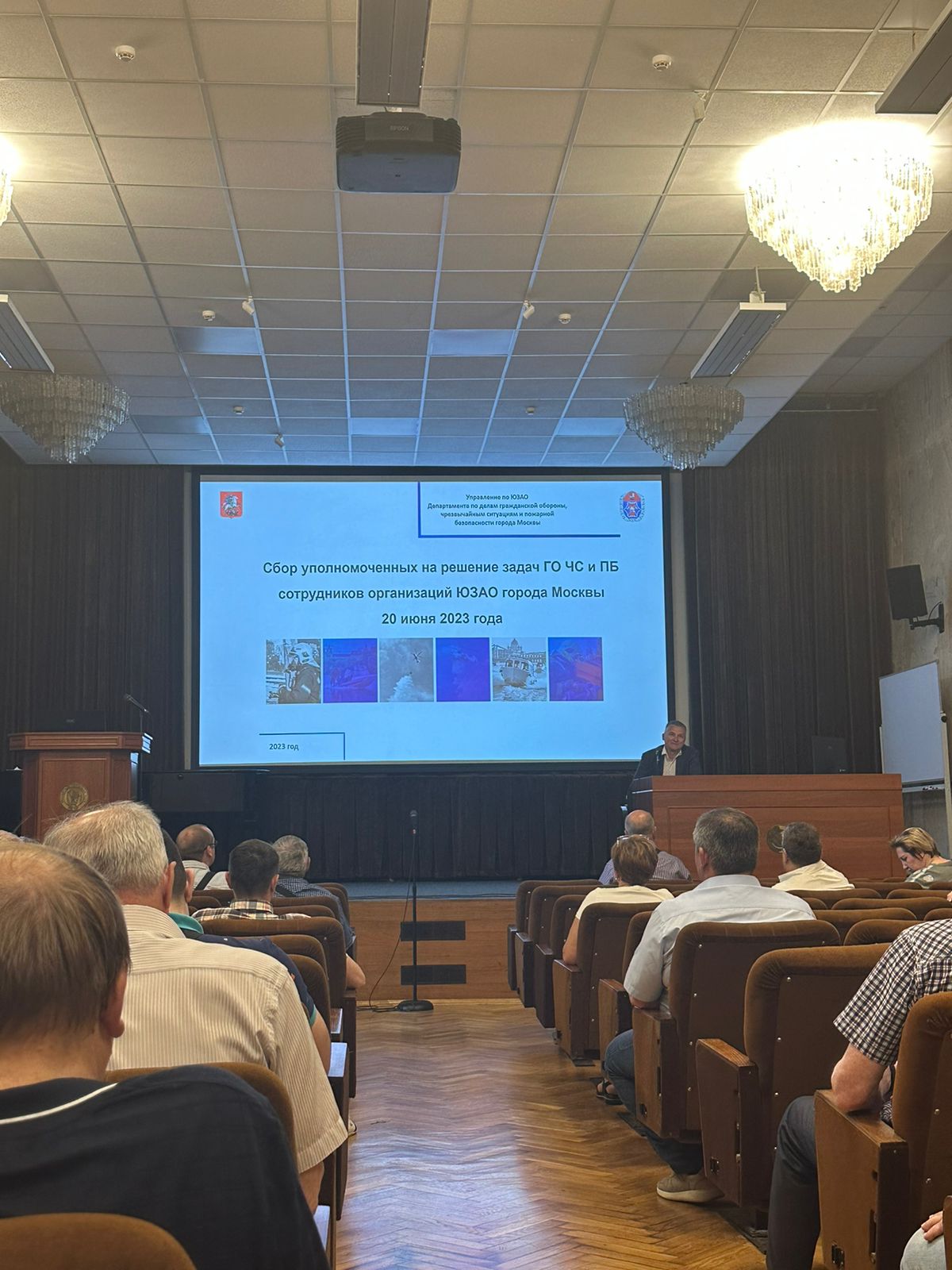 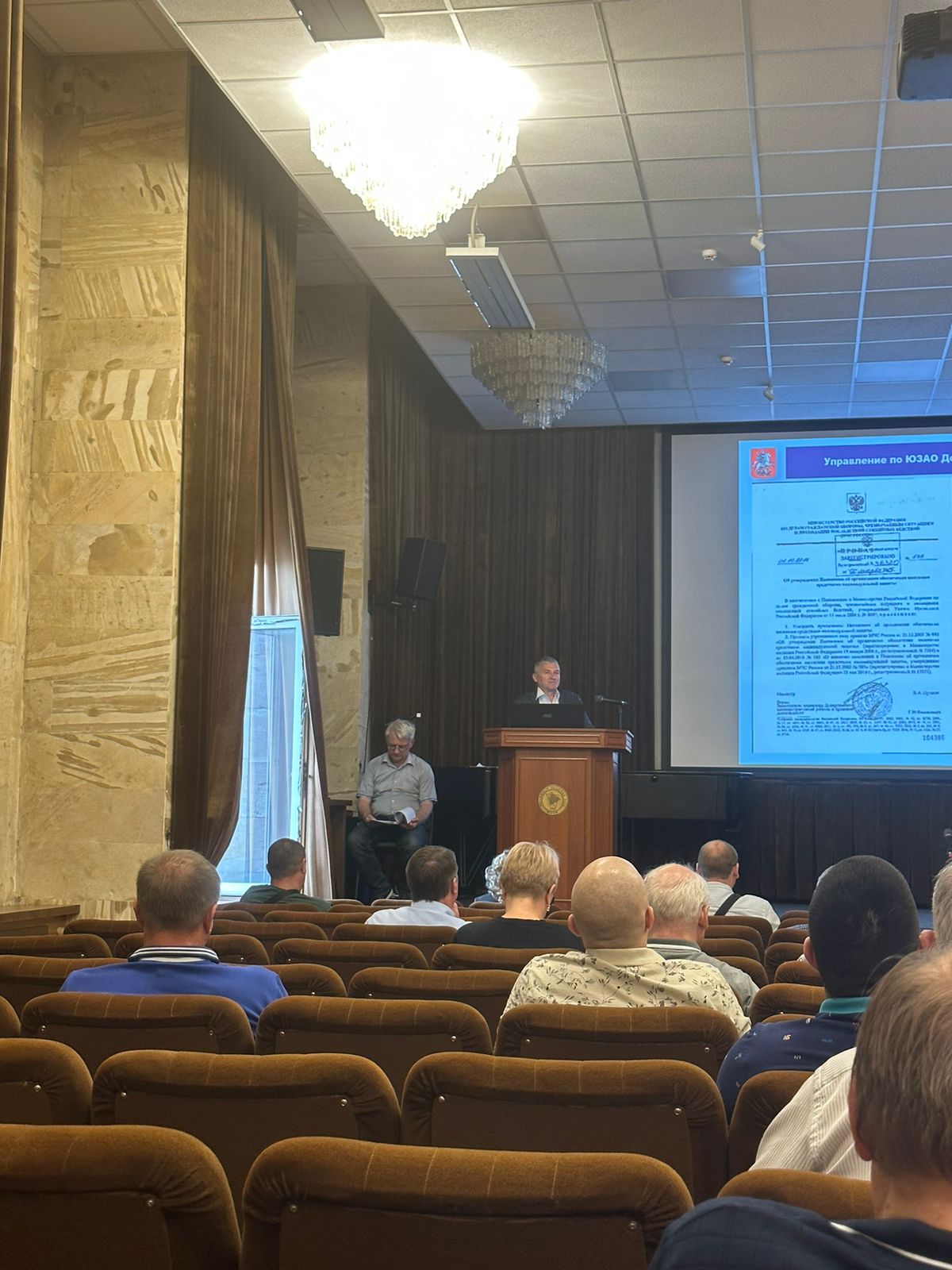 